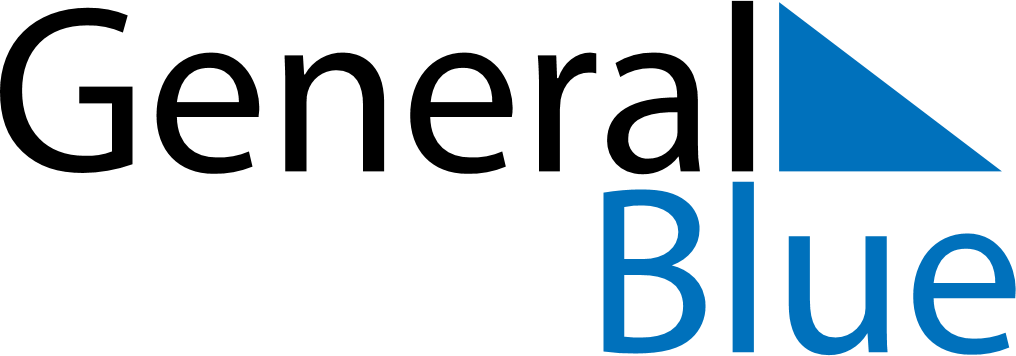 August 2027August 2027August 2027August 2027PhilippinesPhilippinesPhilippinesMondayTuesdayWednesdayThursdayFridaySaturdaySaturdaySunday123456778910111213141415Birthday of Muhammad (Mawlid)Birthday of Muhammad (Mawlid)1617181920212122Ninoy Aquino DayNinoy Aquino Day23242526272828293031National Heroes’ Day